MÅNEDSPLAN FOR UGLESTUEN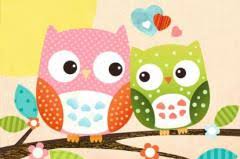 Lørdag 25                                            Alfred 2 årUge EmneMan TirOns 1Tor 2Arbejdsdag 14.30- 17.30Fre 3HyggeUge EmneMan 6Tir 7motorikOns 8Bedsteforældre/ blomsterdagTor 9lukketFre 10lukketUge Emne Man 13Tir 14motorikOns 15Tor 16Fre 17Royal runUge EmneMan 20lukketTir 21motorikOns 22Tor 23Fre 24HyggeUge EmneMan 27Tir 28Motorik    Jarl 2 årOns 29Tor 30Fre 31